Wyłączniki drzwiowe TS 2<data>
<p class="FT">Opakowanie jednostkowe:</p>
</data>
 2 szt.<data>
<p class="FT">Asortyment:</p>
</data>
 K
<data>
<p class="FT">Numer artykułu:</p>
</data>
 E157.0887.0000<data>
<p class="FT">Producent:</p>
</data>
 MAICO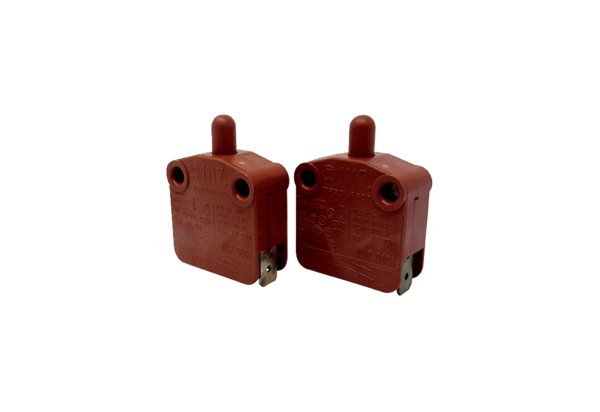 